Курские компании приглашаются принять участие в формировании ежегодного национального рейтинга российских быстрорастущих технологических компаний «ТехУспех – 2019»Об этом сообщили в комитете цифрового развития и связи Курской области.Государственный фонд РВК объявляет о старте сбора заявок для формирования ежегодного национального рейтинга российских быстрорастущих технологических компаний «ТехУспех – 2019».«ТехУспех» формируется ежегодно с 2012 года и нацелен на поиск, мониторинг и продвижение перспективных быстрорастущих технологических компаний, которые обладают высоким потенциалом лидерства как на российском, так и на глобальном рынке. Количество компаний-участников с каждым годом неуклонно растет – на текущий момент в базе рейтинга более 350 компаний. Около 60% участников предыдущего рейтинга успешно экспортируют свою продукцию на рынки высокоразвитых стран.С 2016 года рейтинг «ТехУспех» является официальным инструментом поиска и отбора технологических компаний для участия в приоритетном проекте Минэкономразвития России «Поддержка частных высокотехнологических компаний-лидеров» («Национальные чемпионы»). Проект нацелен на оказание сфокусированной поддержки компаниям различных отраслей, имеющих существенный потенциал завоевания отечественного и зарубежных рынков. На текущий момент министерство отобрало 84 компании рейтинга, в этом году на базе новых данных будут отобраны дополнительно 20-30 новых компаний.В текущем году РВК переходит на новый формат взаимодействия с соискателями. Теперь подача заявки на участие в рейтинге «ТехУспех – 2019» осуществляется в режиме онлайн через Цифровую платформу РВК http://services.rvc.ru. После заполнения анкеты на участие в рейтинге, компания станет частью бизнес-экосистемы РВК и ее партнеров по развитию технологического бизнеса.Все участники рейтинга также проходят автоматическую оценку на соответствие критериям отбора в пакеты поддержки Национальной технологической инициативы, проектным офисом которой является РВК. Программы предполагают возможность получения грантового и инвестиционного финансирования технологических компаний на рынках НТИ в размере до 500 миллионов рублей.Прием заявок продлится по 15 сентября 2019 года.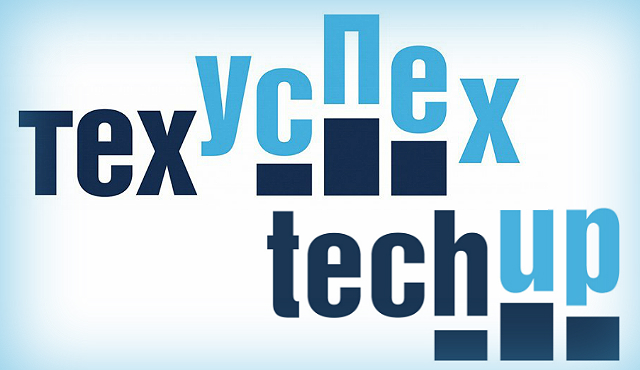 